Introducción a los EvangeliosI. OBJETIVO DOCTRINAL: Conocer a grandes rasgos las principales nociones de los Santos Evangelios.II. OBJETIVO VIVENCIAL: Familiarizarnos con los Santos Evangelios, para tratar de meditarlos, vivirlos y transmitirlos.III. TESIS: Los cuatro evangelios son narraciones de la vida de Jesús y de sus palabras, reflexionadas, vividas y celebradas en la fe de las primeras comunidades cristianas. Las cuatro narraciones, por una parte, tienen muchas cosas en común; y, por otra, hay diferencias que completan, complementan y enriquecen dichas narraciones. Cada uno, inspirado por el Espíritu Santo, ha querido transmitirnos su propia experiencia y sus recuerdos, para provocar y aumentar la fe de quienes los lean. Sólo desde la fe y con la fe deben ser leídos para comprenderlos.IV. EXPLICACIÓN DE LA TESIS:1. Significado de EvangelioEl significado originario es “Buena Nueva”. Se trata de la Buena Nueva de la Salvación en Cristo Jesús.“Los cuatro Evangelios narran fielmente lo que Jesús, el Hijo de Dios, viviendo entre los hombres hizo y enseñó realmente hasta el día de la Ascensión. Después de este día, los apóstoles comunicaron a sus oyentes esos dichos y hechos con la mayor comprensión que les daban la resurrección gloriosa de Cristo y la enseñanza del Espíritu de la Verdad. Los autores sagrados compusieron los cuatro Evangelios escogiendo datos de la tradición oral o escrita, reduciéndolos a síntesis, adaptándolos a la situación de las diversas iglesias, conservando siempre el estilo de la proclamación: así nos transmitieron datos auténticos y genuinos acerca de Jesús; sacándolos de su memoria o del testimonio de los que asistieron desde el principio o fueron ministros de la Palabra, los escribieron para que conozcamos la verdad de los que nos enseñaban” (Concilio Vaticano II, Dei Verbum, número 19).Antes de ser escrito, el Evangelio fue mensaje transmitido oralmente; antes de ser libro, fue palabra.Los apóstoles y primeros discípulos expresaban con la palabra “Evangelio” no sólo el Mensaje de Jesús, sino también los rasgos más importantes de su vida, y de modo especial su muerte y resurrección. El núcleo del Evangelio era Jesús resucitado. Anunciaban un nuevo talante de vida de los hombres. Y de hecho los que aceptaron este Evangelio, los que creyeron en él, organizaron sus vidas con un estilo nuevo, que fue calificado muy pronto como “cristiano”, porque eran los seguidores de Cristo.En estos grupos o comunidades cristianas, los “testigos oculares”, los que habían vivido con Jesús, exponían sus experiencias, transmitían las enseñanzas de Jesús y evocaban su presencia entre ellos con celebraciones litúrgicas.Estas tradiciones se comunicaban a otros grupos: se reflexionaba sobre ellas y se interpretaban en el marco de las situaciones específicas por las que cada comunidad atravesaba. Pronto las comunidades tuvieron necesidad de fijar estas tradiciones por escrito, como ya explicamos en el capítulo anterior.2. Autores de los Evangelios Los cuatro Evangelios, tal como los tenemos hoy, nacieron sin nombre del autor entre los años 70-90. Hacia el 125 se reunieron en una colección. Quizá en este momento se les puso el título que tienen hoy: “Evangelio según Mateo, Marcos, Lucas, Juan”.3. ¿Por qué hay diferencias entre los cuatro Evangelios? De manera breve. Estos son los motivos:a) Cada uno de los evangelistas narra los hechos sobre Jesús según su experiencia y sensibilidad personal.b) Cada evangelista arregló todo el material de la vida de Jesús según el objetivo que se proponía al escribir su “Evangelio”, y según los destinatarios al que era dirigido.d) Cada evangelista se sintió totalmente libre frente a los pormenores históricos o geográficos. A ellos no les interesaba mucho si un milagro fue antes o después, o si esa enseñanza la dijo en uno u otro lugar. Lo importante para ellos era mantener vivo el recuerdo del mensaje y de la persona de Jesús.c) Algunos hechos y palabras aparecen sólo en uno de los tres: (compartir) La oración en común (Mt 6), Marta y María (Lc 10:41), el hijo pródigo (Lc 15:11).De todo esto concluimos:a) Los tres tuvieron a disposición algunas fuentes comunes, las adaptaron a sus comunidades.b) Los tres presentan a Jesucristo con algunos rasgos particulares: Para Mateo, Jesús aparece como el Maestro, el Señor, el Mesías, por tanto, tiempo esperado. Para Lucas, Jesús es el Salvador misericordioso, que acoge a todos los hombres. Para Marcos, Jesús es el Hijo de Dios.c) Los tres ponen de manifiesto las características de sus comunidades: La de Mateo eran cristianos judíos; Marcos habla a gente de origen pagano; Lucas tiene una perspectiva universalista.4. Evangelios apócrifosEn el siglo II aparecieron unos Evangelios llamados “apócrifos” (ocultos) por oposición a los “canónicos”. Intentaban cubrir las lagunas que los cuatro Evangelios tenían de la vida de Jesús, sobre todo de su infancia. Las comunidades cristianas no los admitieron como auténticos. Aunque se atribuían a un apóstol o a un personaje relacionado con Jesús, la Iglesia no los ha reconocido como palabra de Dios. Son narraciones legendarias con una mezcla de buena voluntad y de fantasía, aunque tengan muchos datos correctos. Han tenido bastante influjo en devociones y fiestas populares, así como en el arte religioso.5. Simbología de los cuatro evangelistasLos cuatro evangelistas se representaron con las figuras de los cuatro vivientes de Ezequiel (1,5) y Apocalipsis (4,6): hombre, león, toro y águila. La interpretación más admitida es la que hizo san Jerónimo, basándose en los comienzos de los mismos evangelios:a) Hombre: Mateo, porque empieza con la genealogía humana de Cristo.b) León: Marcos, porque empieza con la voz poderosa del Bautista en el desierto, donde habitaban los leones.c) Toro: Lucas, porque empieza con el sacrificio de Zacarías en el templo, donde se sacrificaban toros.d) Águila: Juan, porque en el prólogo se remonta como en un alto vuelo de un águila, hasta la preexistencia de Jesús en el seno del Padre.V. CONCLUSIÓN: Los Evangelios son un conjunto de documentos sobre la fe de los primeros cristianos, que dan su experiencia viva de Cristo. No se trata de narraciones ordenadas y pensadas como un “ensayo” moderno. Han nacido de la fe, fueron escritos por creyentes y para creyentes, con el solo objetivo de despertar la fe en Jesús Salvador.ORACIÓN: Señor, dame fe para descubrir tu presencia detrás de cada página de los Evangelios. Que asimile tus enseñanzas, las medite, las viva y las transmita. Amén.EVANGELIOS SINOPTICOS
Cuando hablamos de los evangelios sinópticos nos referimos para hacer referencia a tres de los cuatro evangelios canónicos como son Marcos, Mateo y Lucas. Desde J.J Griesbach (1774) son llamados evangelios sinópticos (perspicaz, agudo, visión en conjunto), término que proviene del verbo griego "synorao" que significa "ver al mismo tiempo", quiere decir que, viendo el esquema de uno, se ve también el de los otros.La visualización en paralelo de los tres evangelios sinópticos permitió apreciar las grandes coincidencias que existen entre ellos. Hay textos, en ocasiones largos, que están redactados con las mismas palabras y con las palabras en el mismo orden. Pero también se pueden encontrar grandes diferencias cuando se examinan en detalle. Las convergencias entre los tres (o a veces entre dos) evangelios evidenciarían que los autores habrían utilizado una misma fuente, o se habrían copiado entre ellos.Los evangelios sinópticos fueron escritos según la exégesis moderna de la siguiente manera: el Evangelio de Marcos entre los años 65-70, en Roma según la hipótesis más aceptada, el evangelio de Mateo escrito en la década de los 80 en Antioquía, y el Evangelio de Lucas escrito según la mayoría de los exégetas hacia el año 85. Hay que destacar que Eusebio dice que fue escrito entre los años 60-64, igual opinión es San Jerónimo.La finalidad principal de los evangelios sinópticos incluyendo el de Juan es despertar la fe de las comunidades cristianas, hacer de la vida de Jesús el paradigma para comprender sus palabras y proporcionar una visión equilibrada, literaria y teológica tanto de la persona de Jesús como de su obra.EL PROBLEMA SINOPTICOEl problema literario que plantean los tres primeros evangelios se le llama también cuestión o problema sinóptico, la cual se propone explicar las causas de la presencia d aquellas semejanzas o desemejanzas, que se refieren a la materia trasmitida, al orden y a la forma lingüística en la cual la materia es trasmitida.Los Evangelios sinópticos contienen, por lo tanto divergencias y convergencias, la cuestión sinóptica es el estudio de los tres primeros Evangelios. Los evangelios sinópticos: origen y formaciónSemejanzas o convergencias: Existen muchas semejanzas entre los tres evangelios en relación con cada sección y palabras de Jesus. Marcos por ejemplo tiene de propio el 7 %, Mateo tiene de propio el 42 %, Lucas tiene como propio el 59 %, y Juan tiene de propio el 94 %. De los 677 versículos de Marcos, 68 no se encuentran en los otros dos, de los 1151 versículos de Lucas, 500 no se encuentran en los otros dos. Existen otras semejanzas que son de orden y de forma narrativa.. Los tres primeros se llaman sinópticos (yuxtapuestos), porque tienen muchas coincidencias y se pueden leer disponiendo el texto en columnas paralelas: como es el caso de la narración de la última cenaMateo 26, 26-2926 mientras comían, Jesús tomó pan, pronunció la bendición, lo partió y lo dio a sus discípulos, diciendo: “Tomen y coman; esto es mi cuerpo.”  27 después tomó una copa, dio gracias y se la pasó diciendo: “Beban todos de ella:  28 esto es mi sangre, la sangre de la Alianza, que es derramada por muchos, para el perdón de sus pecados.  29 Y les digo que desde ahora no volveré a beber del fruto de la vid, hasta el día en que lo beba nuevo con ustedes en el Reino de mi Padre.”Marcos 14,22-2522 Durante la comida Jesús tomó pan, y después de pronunciar la bendición, lo partió y se lo dio diciendo: “Tomen, esto es mi cuerpo.”  23 Tomó luego una copa, y después de dar gracias, se la entregó, y todos bebieron de ella.  24 Y les dijo: “Esto es mi sangre, la sangre de la Alianza, que será derramada por muchos.  25 En verdad les digo que no volveré a probar el fruto de la vid hasta el día en que lo beba nuevo en el Reino de Dios.”Lucas 22,15-20les dijo: “Yo tenía gran deseo de comer esta Pascua con ustedes antes de padecer.  16 Porque, se lo digo, ya no la volveré a comer hasta que sea la nueva y perfecta Pascua en el Reino de Dios.”17 Jesús, aceptando una copa, dio gracias y les dijo: “Tomen esto y repártanlo entre ustedes, 18 porque les aseguro que ya no volveré a beber del fruto de la vid hasta que llegue el Reino de Dios.”  19 después tomó pan y, dando gracias, lo partió y se lo dio diciendo: “Esto es mi cuerpo, que es entregado por ustedes. Hagan esto en memoria mía.”  20 Hizo lo mismo con la copa después de cenar, diciendo: “Esta copa es la alianza nueva sellada con mi sangre, que es derramada por ustedes”.Sobre el problema sinóptico diremos lo siguiente:a) Muchas partes son comunes a los tres evangelistas: comienzo en Galilea, misión en Galilea, subida a Jerusalén y pasión, muerte y resurrección del Señor.b) Algunas partes son comunes sólo a dos evangelistas: (compartir) Jesús en Cafarnaúm (Mc 1, 22-23 y Lc 4, 31-41), curación de la cananea (Mc 7, 24-30 y Mt 15, 21-28) y exigencias del maestro (Mt y Lc).b) Divergencias o desemejanzas: (Compartir) Por lo que se refiere al argumento, aunque concuerdan en la mayoría de las narraciones, cada uno tiene algunas propias y exclusivas. Así, Mateo: el nacimiento de Jesús (1,18-25), los magos, la matanza de los inocentes, la fuga en Egipto (2,1-33), la parábola de la cizaña (13,24-30), Pedro camina sobre las aguas y paga el tributo con Jesús (14,28ss) entre otros. En Marcos, la simiente que crece sola (4,26-29), el ciego de Betsaida (8,22-26, el joven vestido con una sábana (14,51), etc. en Lucas, el Evangelio de la infancia (1-2), la viuda de Naím (7,11-17), la pecadora (7,36-50), los setenta y dos discípulos (8,1-3), etc.También se dan contradicciones entre ellos, por ejemplo, Jesús no permite a los predicadores del Evangelio llevar ni bastón, ni sandalias (Mt 10,8; Lc 9,3), mientras que en Mc 6,8 se lo permite.SOLUCIONESLa multiplicidad de soluciones demuestra la gran dificultad que se encuentra porque ninguna hipótesis es capaz de resolver el problema.Mutua dependencia: Los tres sinópticos dependerían unos de otros introduciendo, al mismo tiempo, ciertas modificaciones, esta explicación ha sido tradicional desde San Agustín. Mateo sería el primer Evangelio escrito, Marcos sigue a Mateo abreviándolo, Lucas sigue unas veces a Marcos y otras a Mateo.Hipótesis de un único documento primitivo escrito: Lessing (1778) y Eichorn (1804) admitían como fuente de los sinópticos una única fuente escrita en arameo (Evangelio primitivo). Esta hipótesis está hoy superada.Hipótesis de las dos fuentes: Es la hipótesis más aceptada, afirma que Marcos fue una fuente de Mateo y Lucas. Una segunda fuente de Mateo y Lucas fue llamada fuente Q (Muelle, en alemán "fuente" y designa el Evangelio de Mateo en arameo), con los que se explican los textos de Mateo y Lucas independiente de Marcos.La tradición oral o catequesis apostólica: La catequesis apostólica se conservó en una forma fija, estable, aunque existiesen variantes en relación con el lugar y a los individuos catequizados. DE la única catequesis pronto derivó una triple forma: la jerosolimitana (Mt), la antioqueña (Lc), y la romana de (Mc).Múltiples documentos escritos: Es una hipótesis también bastante aceptada, constituye el resultado de largos estudios de Vaganay y de otros. Presupone diversos documentos fuera de los Evangelios, distingue siete etapas en la formación de los sinópticos, desde la tradición oral que fue en arameo hasta la formación de Lucas...La cuestión sinópticaEl evangelio de Marcos tiene 678 versículos (16 capítulos). El evangelio de Mateo suma 1015 versículos (28 capítulos). Y el evangelio de Lucas se extiende hasta los 1112 versículos (24 capítulos). En los tres libros se cuentan hasta 330 versículos similares en lo esencial. Y cerca de otros 200 versículos de Marcos resuenan en Mateo, y un centenar en Lucas. Por otro lado, más de 200 extraños a Marcos, son comunes a Mateo y Lucas. Los estudiosos, no todos, tratan de explicar esta situación mediante la “teoría de las dos fuentes”: Mateo y Lucas tendrían en cuenta el evangelio de Marcos y también conocieron una segunda fuente común, la calificada como fuente “Q”. Al mismo tiempo, cada uno de ellos tuvo y manejó sus propias fuentes. Esta verosímil y probable hipótesis podría explicar tanto sus coincidencias como sus variantes y diferencias. Estos tres primeros evangelios reciben así el calificativo de “sinópticos” porque pueden presentarse en una visión comparativa de conjunto (“sinopsis”). Es una clave para su interpretación y captación de lo característico de cada evangelio.La fuente "Q"Los evangelios de Mateo y de Lucas coinciden en bastantes dichos que no aparecen en Marcos, el más antiguo de los evangelios sinópticos. Se supone así, que ambos escritores tienen a su vez en cuenta otra fuente de inspiración pero común, que se suele identificar con la letra “Q” (inicial de Quelle que en alemán significa “fuente”). Provendría ésta, de una supuesta tradición oral que recogería palabras y dichos de Jesús. Hay interés por investigar esta fuente “Q”, pues su mayor conocimiento podría acercarnos a los planteamientos teológicos más antiguos de los primeros cristianos seguidores de Jesús.Evangelios Sinópticos y la naturaleza de QLa relación entre los tres evangelios sinópticos (Marcos, Mateo y Lucas) va más allá de la mera similitud de puntos de vista. Los evangelios a menudo relatan las mismas historias, usualmente en el mismo orden, en ocasiones utilizando las mismas palabras. Los académicos han señalado que las similitudes entre Marcos, Mateo y Lucas son demasiado importantes para explicarse por mera coincidencia.Si la teoría de las dos fuentes es correcta, entonces Q probablemente sería un documento escrito. Si Q fuera simplemente una tradición oral compartida, no podría explicar las similitudes e identidades casi palabra por palabra entre Mateo y Lucas cuando reflejan el material de Q. Similarmente, es posible deducir que Q fue escrito en griego. Si los evangelios de Mateo y Lucas hacían referencia a un documento que hubiera sido escrito en otra lengua (por ejemplo, en arameo), es altamente improbable que dos traducciones independientes hubieran contenido exactamente las mismas construcciones de palabras. ​El documento Q debió haberse redactado con anterioridad a los Evangelios tanto de Mateo como de Lucas. Algunos académicos incluso sugieren que Q podría haber antecedido a Marcos. Una fecha para el documento Q final suele considerarse las décadas de los años 40 y 50 del primer siglo, y algunos incluso consideran que la capa llamada sapiencial (1Q, conteniendo seis discursos de sabiduría) habría sido escrita tan pronto como los años 30. ​Si Q existió, se perdió. Algunos estudiosos creen que puede ser parcialmente reconstruido examinando elementos en común entre Mateo y Lucas (pero ausentes de Marcos). Este Q reconstruido es significativo en cuanto que generalmente no describe los eventos de la vida de Jesús: Q no menciona el nacimiento de Jesús, la selección de 12 discípulos, la crucifixión o la resurrección. En vez de eso, aparece como una colección de dichos y citas de Jesús.Contenido significativo de QAlgunos de los fragmentos más relevantes del Nuevo Testamento se cree que se originan en Q:...Dinámica:¿Por qué hay cuatro Evangelios? ¿Por qué Dios nos dio 4 Libros – todos los cuales describen la vida y el ministerio de Cristo? ¿No habría sido suficiente con un Libro?Supongamos que tuvieras un amigo epistolar -- alguien con quien te comunicas por carta o por mail, pero a quien nunca has visto. En tu próxima carta le escribes, “Me gustaría conocerte mejor. Por favor envíame una fotografía tuya para saber cómo eres.” Qué te ayudaría a conocer mejor a tu amigo, ¿si te enviara una fotografía o si te enviara cuatro? _________________ ¿Por qué?Dios nos ha dado cuatro fotografías o RETRATOS de Su Hijo, el Señor Jesucristo. Estos son los cuatro relatos de los evangelios llamados Mateo, Marcos, Lucas y Juan. Dios podría habernos dado un solo Evangelio, pero cuatro es mucho mejor. ¿Quiere Dios que conozcamos a Su Hijo, aunque, como dice 1 Pedro 1:8 nunca lo hayamos visto con nuestros ojos (Juan 17:3; Filipenses 3:10)? ________ A medida que lo conozcamos más y más, ¿a Quién más conoceremos (Juan 8:19; 14:7)? _____________ Mientras más claramente veamos a Jesús (al contemplar estos cuatro retratos), ¿a Quién más veremos (Juan 14:9)? ______________ Jesús es la fotografía perfecta de Dios. Si quieres saber cómo es Dios el Padre, mira al Hijo. Jesucristo “es la _______________ del Dios __________________” (Colosenses 1:15). No puedes ver al Dios invisible, pero puedes ver a Su Hijo tal como se revela en las Santas Escrituras.Piensa otra vez en las 4 fotografías de tu amigo epistolar. ¿Habría algunas cosas parecidas en cada una de estas fotografías? ¿Habría algunas cosas que serían comunes en las cuatro fotos? (Quizás tu amigo está usando la misma camisa en las cuatro tomas o quizás aparece cada vez el mismo árbol en el trasfondo). ¿Mostraría cada foto algo que no mostrarían las otras tres? ¿Sería cada foto diferente a las otras, al menos en algunos detalles? ¿Sería posible tener tres fotos muy similares (todas tomadas quizás en la misma habitación con pocos minutos de diferencia) y una cuarta foto que es muy diferente (tomada más tarde, cuando la persona está en el exterior con ropa distinta y con un trasfondo diferente, etc.)? ¿Dirías, “esta foto es tan distinta de las otras tres, tiene que ser otra persona?”Así es con los cuatro Evangelios. Son similares y sin embargo, son diferentes unos de otros. Los primeros tres evangelios son muy similares en diversas maneras (aunque hay diferencias) y el Evangelio de Juan es muy diferente a los otros tres (con algunas pocas similitudes), y sin embargo, los cuatro son necesarios para darnos un entendimiento correcto de quién es Jesús y de cómo ÉL es.Aquí hay algunos ejemplos, leer con atención: Lea Mateo 24:32-36 y compare con Marcos 13:28-32. ¿Estos dos pasajes son esencialmente iguales o diferentes? ________________________Lea Mateo 13:55 y compare con Marcos 6:3. Aunque estos versículos son similares, ¿qué diferencia advierte? Mateo habla de Jesús como el hijo del ________________ y Marcos habla de Jesús el ________________. ¿José era un carpintero? _____ ¿Era Jesús un carpintero? _______ ¿Ambos versículos son verdad? ______Lea Marcos 6:38 y compare con Mateo 15:34. ¿Qué diferencias encuentra aquí? _________________________________________ ¿Mateo no sabía contar o era Marcos el que no tenía sus números ordenados? ¿Cuál es la verdadera respuesta a este problema (ver Marcos 8:19-20 y Mateo 16:9-10 y ver también Marcos 8:5 y Mateo 14:17)? _____________________________________________ En realidad, no era un problema. Solamente parecía ser un problema, porque no teníamos todos los datosCompare estos cuatro versículos: Mateo 27:37; Marcos 15:26; Lucas 23:38; Juan 19:19. ¿Son similares todos estos versículos? ¿Hay algunas diferencias? ¿Estos 4 versículos dan la correcta y verídica información sobre lo que estaba escrito sobre la cabeza del Cristo crucificado? ¿Todos los versículos dan una completa información de lo que estaba escrito? _________ ¿Juan 19:20 nos da una posible razón para algunas de las diferencias?Hay ciertas cosas que son comunes a todos los 4 Evangelios:Los cuatro evangelios hablan del ministerio de Juan el Bautista. 
Los cuatro evangelios hablan del bautismo de Jesús.
Los cuatro evangelios hablan de la alimentación de los 5000.
Los cuatro evangelios hablan de la negación de Pedro.
Los cuatro evangelios hablan del arresto y juicio de Jesús
Los cuatro evangelios hablan de la crucifixión de Jesús.
Los cuatro evangelios hablan de la resurrección de Jesús.También hay ciertas cosas que son diferentes y peculiares a cada uno de los Evangelios:Compartir los siguientes ejemplos:Sólo Mateo relata la huida de José y María a Egipto (Mateo 2:12-23). 
Sólo Marcos relata la sanidad de un ciego que se efectuó en dos etapas (Marcos 8:22-26).
Sólo Lucas relata la parábola del hijo pródigo (Lucas 15:11-32).
Sólo Juan relata la resurrección de Lázaro (Juan 11:1-45).Hay gente que dice que los evangelios contienen errores y contradicciones y equivocaciones, pero nosotros sabemos que los evangelios sólo contienen la verdad. No hay errores ni contradicciones en la Palabra de Dios.Supongamos que alguien dijera, “los 4 evangelios solo fueron escritos muchos años después que Jesús murió (y esto es cierto). ¿Cómo, entonces, podían recordar los escritores de los evangelios las cosas que Jesús dijo e hizo? ¿Cómo responderías a esto? ¿Quién les ayudó a tener una memoria perfecta (ver Juan 14:26)? ____________________________________La palabra “EVANGELIO” significa “BUENAS NUEVAS”. Cuáles son las BUENAS NUEVAS de acuerdo con 1 Corintios 15:1-5:ÉL ___________ POR NUESTROS ________________ (versículo 3) 
ÉL FUE _______________________ (versículo 4)
ÉL __________________ AL TERCER DÍA (versículo 4)
ÉL _____________________ (versículo 5) a muchas personas diferentes.¿Presentan los cuatro Evangelios las BUENAS NUEVAS de que Cristo murió, que fue sepultado, que resucitó y que fue visto vivo? ________. (Solo en lucas se dice brevemente algo parecido.1:2, 24:34.)Supongamos que hubiera cinco hombres ciegos examinando un elefante sin saber de lo que se trata. Uno palpa sus patas y piensa que debe ser un árbol alto. Otro palpa su trompa y piensa que debe tratarse de una gran serpiente. Otro palpa su costado y piensa que debe tratarse de un muro macizo. Otro palpa su cola y piensa que se trata de un cable. Otro siente sus colmillos y piensa que es una barra de hierro. ¿Estaban todos equivocados? ______ Todos ellos tenían solo una parte y fallaron en entender la totalidad. El tronco es solo una parte del elefante. No es todo el elefante. Si sólo vemos una parte, nos perderemos el todo. De hecho, la parte sola no nos da un claro y verdadero cuadro de cómo es en realidad el elefante. La parte necesita de otra parte para hacer el todo.Dios nos dio 4 Evangelios para que nos lleven a Cristo. Hay solo UN CRISTO, no CUATRO. No hay CUATRO SALVADORES. Todos los cuatro Evangelios señalan hacia la misma Persona bendita que Dios quiere que conozcamos. Necesitamos ver los 4 Evangelios juntos, tal como mirarías las cuatro fotografías de tu amigo epistolar para saber la identidad de esa persona.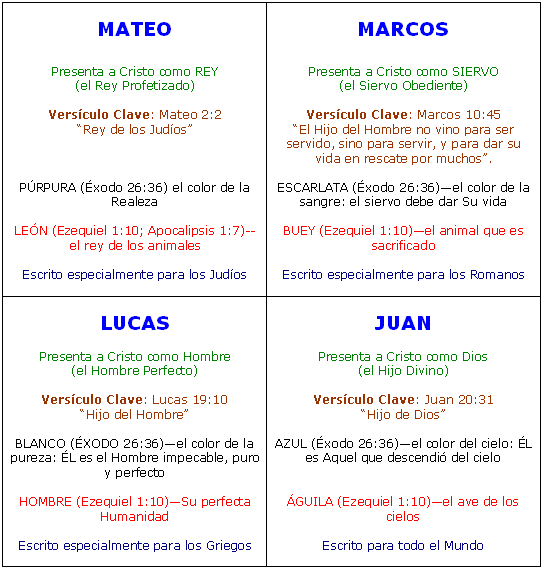 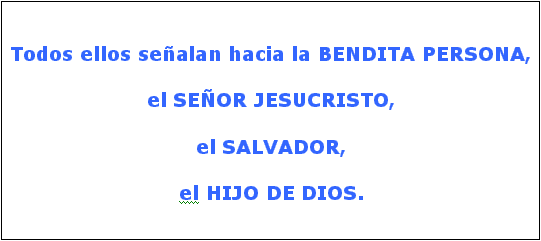 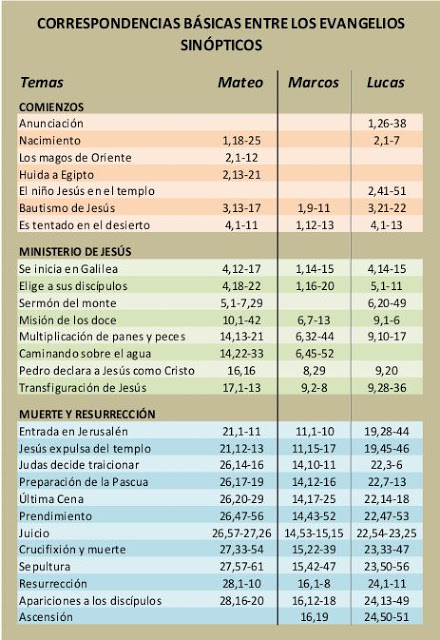 Las BienaventuranzasAmor a los enemigos​Regla de oro​La mota y la vigaLa prueba de la buena personaParábola de los dos constructoresParábola de la oveja perdida​Parábola de la bodaParábola de los talentos​Parábola de la levaduraParábola del ciego conduciendo al ciegoLa oración del SeñorLos pájaros del cielo